               PRINCIPALDear Students GRADUATION DAY FOR 2021 AND 2022 PASSED-OUT STUDENTS             Greetings, I would like to congratulate you on completing your academic career at Government College of Engineering, Salem – 636011.              It gives me immense pleasure to invite you for GRADUATION DAY to receive your degree certificates. The ceremony is scheduled for 18th February 2024 in the forenoon (10:00 a.m. – 01:00 p.m.) at “Auditorium”, Periyar University, Salem-11.            Those who wish to participate in the Graduation Day ceremony in person are requested to send the Registration form with a DD for Rs.1500/- drawn in favour of Graduation Day 2016 - GCES, payable at SBI, Omalur or by Online Transaction on or before 15th February 2024.Account Details for Online Transfer:Account Name        : Graduation day 2016-GCESAccount Number    : 36305678394Name of the Bank   : SBI, OmalurIFSC code                : SBIN0001030The Registration form with transaction ID should be sent to the e-mailgcesalemgraduation2024Civil@gmail.com  gcesalemgraduation2024Mech@gmail.com  gcesalemgraduation2024EEE@gmail.com gcesalemgraduation2024ECE@gmail.com gcesalemgraduation2024CSE@gmail.com gcesalemgraduation2024Metal@gmail.comFor any queries contact: Dr.M.Mohanraj, Associate Professor / Mechanical, GCE, Salem. Mobile no: 97896 24699A maximum of two guests are only allowed to accompany the graduand. All the graduands are requested to come only in formal dress. No spot registration is entertained. There will be extra charges for graduation day robes. All registrants are requested to report at the college Periyar University Auditorium by 8.00 am on 18.2.2024.With best wishes	                         PRINCIPALGRADUATION DAY FOR 2021 AND 2022 PASSED-OUT STUDENTSREGISTRATION FORMNote: Name of the department to which the registrant belongs may be mentioned on the envelope. For online transferAccount Name        : Graduation day 2016-GCESAccount Number    : 36305678394Name of the Bank   : SBI, OmalurIFSC code                : SBIN0001030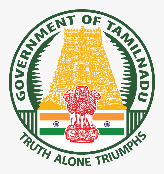 GOVERNMENT COLLEGE OF ENGINEERING, SALEM – 636 011
(An Autonomous Institution, Affiliated to Anna University, Chennai )(NAAC and NBA Accredited )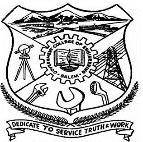 Fax : 0427 – 2346458      Phone: 0427 – 2346157, 2346102Dr. R.Vijayan, M.E., Ph.D.,Date: 02.02.2024PrincipalGOVERNMENT COLLEGE OF ENGINEERING, SALEM – 636 011
(An Autonomous Institution, Affiliated to Anna University, Chennai )(NAAC and NBA Accredited )Fax : 0427 – 2346458      Phone: 0427 – 2346157, 2346102Name:Branch:Programme:B.E.(Regular) /  M.E.(Regular)/  B.E.(PT)/  M.E.(PT)Register Number:Address:Pin:Mobile No & e-mail ID:Payment Details:Graduation day registration fee:Rs. 1500/- (Rupees Thousand Five Hundred Only)No. Of Guests (Maximum one person only)(Rs.100/- per person):Rs.DD No / Online Transaction Number:Bank:DD Date: